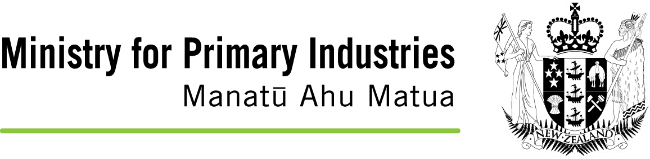 Ministry for Primary IndustriesVerification Services17 Maurice Wilson Avenue, Mangere PO Box 53030, Auckland NEW ZEALANDPh: (09) 909 2701www.mpi.govt.nzCERT2 Application for a Free Sale CertificateExplanatory notes on the third page will help you complete this application.  Email your completed form to: FreeSalesApplications@mpi.govt.nz.  For prompt and accurate processing of your application, please type all information.  We prefer applications that are not handwritten or scanned.If you are a new client, email a completed CERT1 Certification Office New Client Registration form with your submission.* denotes a compulsory fieldExplanatory notesA Free Sale Certificate is issued for food manufactured in New Zealand.  It is issued to assist with a food product’s clearance into a foreign market.Email your completed form to: FreeSalesApplications@mpi.govt.nz  For prompt and accurate processing of your application, please type all information into the form. We prefer applications that are not handwritten or scanned.A manufacturer’s declaration must accompany this form. CERT3 Manufacturer's Declaration to Support Free Sale CertificationYou can have multiple products on a single certificate from more than one manufacturer, provided you have a CERT3 declaration from each manufacturer for their products.For Manufacturer and Registration Number or ID – provide the trading name (operator for RMP) and registration number or ID of the manufacturer(s) as listed in the appropriate register:Risk management programmes - animal products (including dairy) Public Register of Food Control Plans and Businesses Subject to a National ProgrammeFor Type of Packaging – select the outer-most packaging of your product. Click on the grey text and then on the arrow on the right-hand side. A list of packaging types will be displayed.This form will accommodate 25 different products from two manufacturers. If your products have been sourced from three or more manufacturers, provide the name and physical address of the additional manufacturers in your email.If your application requires more products, add additional rows to the table on the second page.  Contact the Certification office if you need assistance with this.Your certificate will be scanned and emailed to you; no paper copy will be provided. You can either print the certificate or email it directly to your importer.For current fees and charges, please email FreeSalesApplications@mpi.govt.nzYour Name *Person submitting the applicationYour Company *Trading namePhone *Email *Your certificate will be emailed to this addressExporter *Company exporting the productPhysical Address *Enter the address in the following format: number and street, suburb (optional), city or province.  We require a street address, not a PO Box.Exporter Reference *Maximum of 20 charactersImporting Country *Final destination country for titleCarrier name *Vessel name or flight numberConveyance ref. *Voyage / Air waybill numberDeparture Date *Arrival Date Estimated date of arrivalManufacturer 1 *Company that made the productPhysical Address *Enter the address in the following format: number and street, suburb (optional), city or province.  We require a street address, not a PO Box.Manufacturer 2Company that made the productPhysical AddressEnter the address in the following format: number and street, suburb (optional), city or province.  We require a street address, not a PO Box.Manufacturer *Registration Number or ID *Number of Packages *Type of Packaging *Product Description *Brand Name *Lot identification *